Пальчиковая гимнастика для детей 5-7 лет.«Мостик»Вот мостик горбатый.                          Пальцы прижать друг к другу, одну ладонь положить поверх другой.Вот козлик рогатый.                           Правой рукой сделать «козу»: согнуть средний и безымянный пальцы, прижать их большим пальцем к ладони. Указательный палец и мизинец выставить вперед.На мостике встретил он серого братца.  Сделать «козу» левой рукой.Упрямцу с упрямцем опасно встречаться.  Соединить указательные пальцы и мизинцы обеих рук. И с козликом козлик стали бодаться.Бодались, бодались, сражались, сражались,   Не отрывая пальцы друг от друга, поднимать кисти рук: то правую, то левую.     И в речке глубокой вдвоем оказались.      Разъединить руки и резко опустить их пальцами вниз.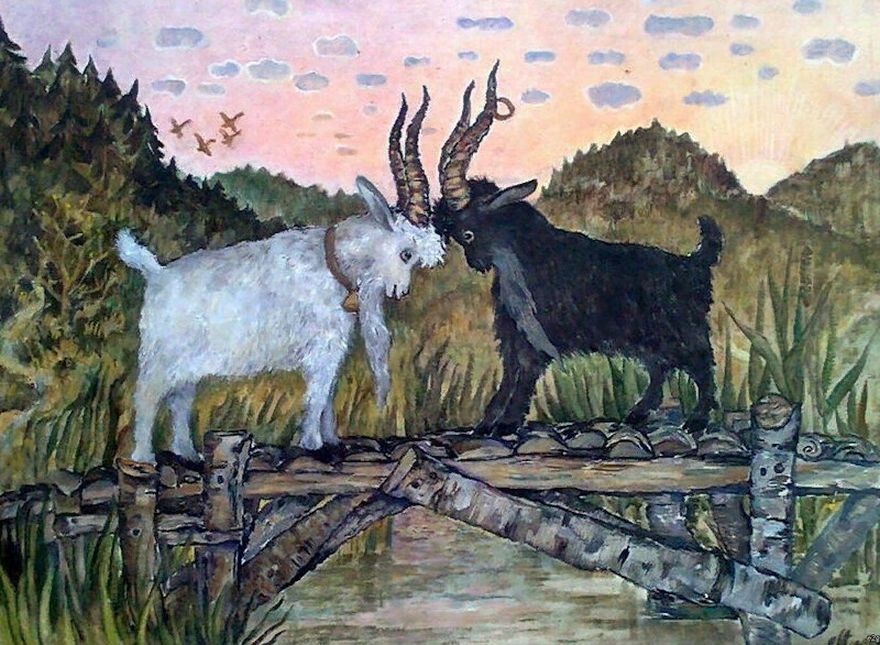 